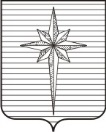 Дума ЗАТО ЗвёздныйРЕШЕНИЕ00.00 .2020			   						        	             № 00О заслушивании отчёта об исполнении подпрограммы «Чистый Звёздный» муниципальной программы «Благоустройство ЗАТО Звёздный и обеспечение безопасности гидротехнического сооружения» за 2019 годЗаслушав отчет об исполнении подпрограммы «Чистый Звёздный» муниципальной программы «Благоустройство ЗАТО Звёздный и обеспечение безопасности гидротехнического сооружения» за 2019 год, консультантом отдела землеустройства и охраны окружающей среды администрации ЗАТО Звёздный, Третьяковой М.А. Дума ЗАТО Звёздный РЕШИЛА:1. Информацию принять к сведению (Приложение).2. Настоящее решение вступает в силу со дня его подписания.Председатель Думы ЗАТО Звёздный			                   И.А. Ободова